Draga sedmošolka, dragi sedmošolec! 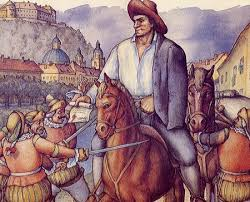 Upam, da si bil prejšnji teden pri učenju na daljavo uspešen. Tudi ta teden bo tvoje domače delo usmerjeno predvsem v branje in poustvarjanje po prebranih besedilih. Ta teden boš za delo pri slovenščini potreboval berilo in zvezek ter pisalo. Tokrat boš dobil navodilo za vsako uro posebej, če se bo navodilo nanašalo za več ur, bom to napisala. Za lažjo organizacijo predlagam, da si snov in učenje razporediš, kot imaš po urniku razporejene ure.Navodilo velja za ponedeljek, 23. 3. 2020, in sredo, 25. 3. 2020:Na spletu poišči umetno pripovedko Frana Levstika Martin Krpan http://lit.ijs.si/martinkr.html in jo preberi. Če imaš doma zgodbo v knjižni izdaji, seveda lahko prebereš tisto.V zvezek zapiši naslov besedila ter avtorja in izpiši neznane, nenavadne, starinske besede ter jih razloži s pomočjo spletnega slovarja Fran https://fran.si/Zapiši tudi vse kraje dogajanja v pripovedki ter vse nastopajoče osebe. Književne osebe poskušaj razvrstiti na glavne in stranske (v pomoč: glavne osebe so pomembne za razvoj zgodbe, brez njih tudi zgodbe ne bi bilo, stranske ne vplivajo pomembno na razvoj zgodbe).Naj te spomnim še na nalogo prejšnjega tedna in za katero imaš čas še ta teden –pobrskaj po domači knjižnici oz. knjižni polici in izberi knjigo, ki je še nisi prebral in se ti zdi zanimiva, ki se ti je že dolgo nasmihala s police in za katero nikoli nisi našel časa. Ne obremenjuj se z žanrom, primerna pa naj bo tvoji starosti. Nato pa se zabubi v branje, da bo naš bralni klub stekel, ko se ponovno snidemo. Ob branju izpolnjuj spremljevalno knjižico o knjigi.Prejšnji teden si napisal posodobljeno pravljico. Prosim, pošlji mi jo v branje. Če si jo pisal v zvezek, je ni treba pretipkati, lahko jo slikaš in mi jo pošlješ.Če se ne znajdeš in če česa ne razumeš, mi napiši e-pismo in ga pošlji na moj e-naslov. Veliko bralnih užitkov in veselja pri domačem delu, pazi nase in na svoje najbližje!Upam, da se kmalu vidimo!                                                                               Urša Kirn